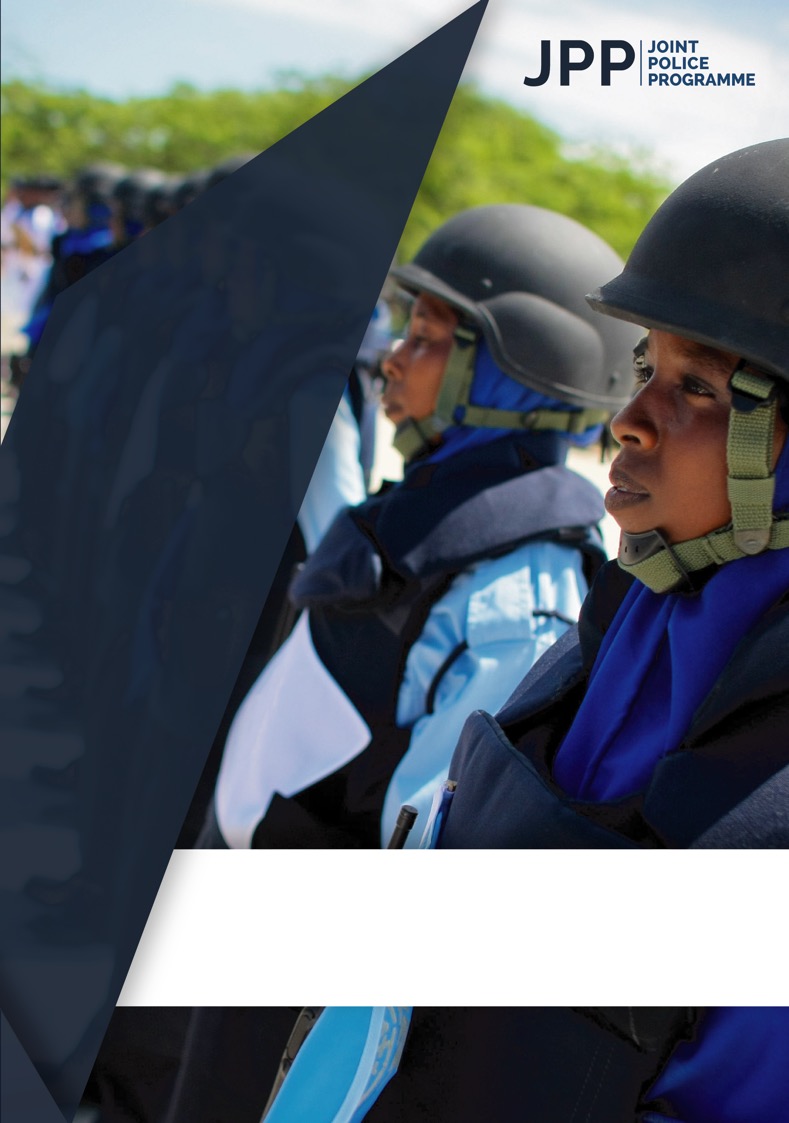 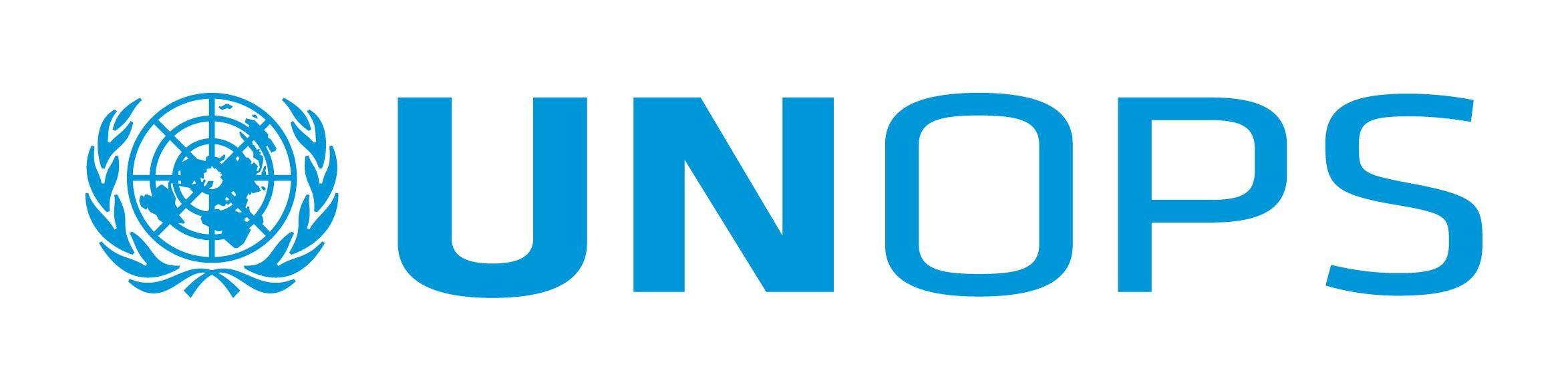 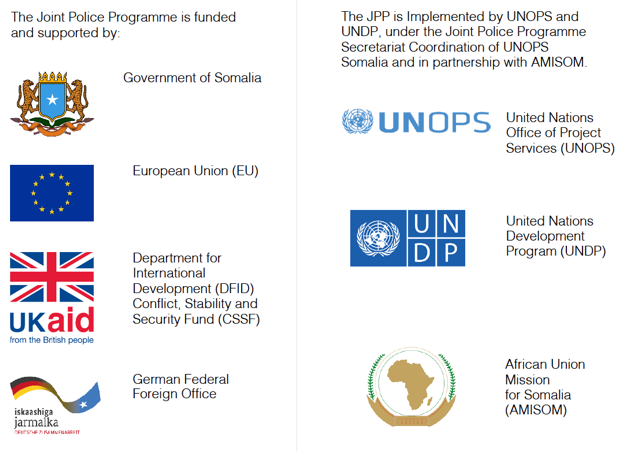 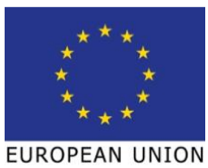 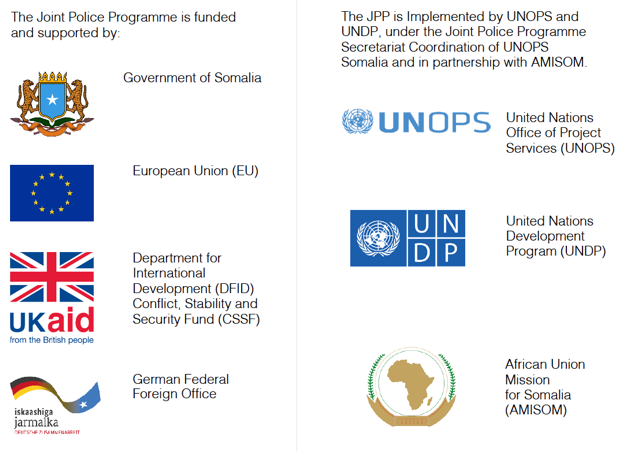 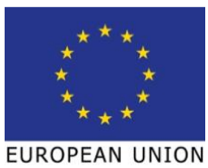  xxxxxxxxxxxxxTable of contents  BackgroundJPP Theory of Change The Joint Police Programme (JPP) aims to improve the security and access to justice for civilian populations in the major population centres and their supply routes. It focuses on creating nascent Federal Member State (FMS) police services capable of delivering basic policing services and supporting progress towards the transition of the Somali Police Force (SPF) into the Somali Federal Police (SFP). The programme arose as a response to the need for a ‘centre of gravity’ for bilateral donors (UK, EU and Germany) to streamline their funding and to provide more comprehensive, strategically aligned and coordinated support to policing in Somalia. The JPP provides a convening platform that incentivises both Federal and FMS authorities to collectively negotiate, discuss and agree on the approach to delivering against a New Policing Model (NPM) in line with the National Security Architecture. The JPP is Somali-led and guided by four principles to ensure that the policing services are ultimately affordable, acceptable, able and accountable. Figure 1: JPP Theory of Change (ToC)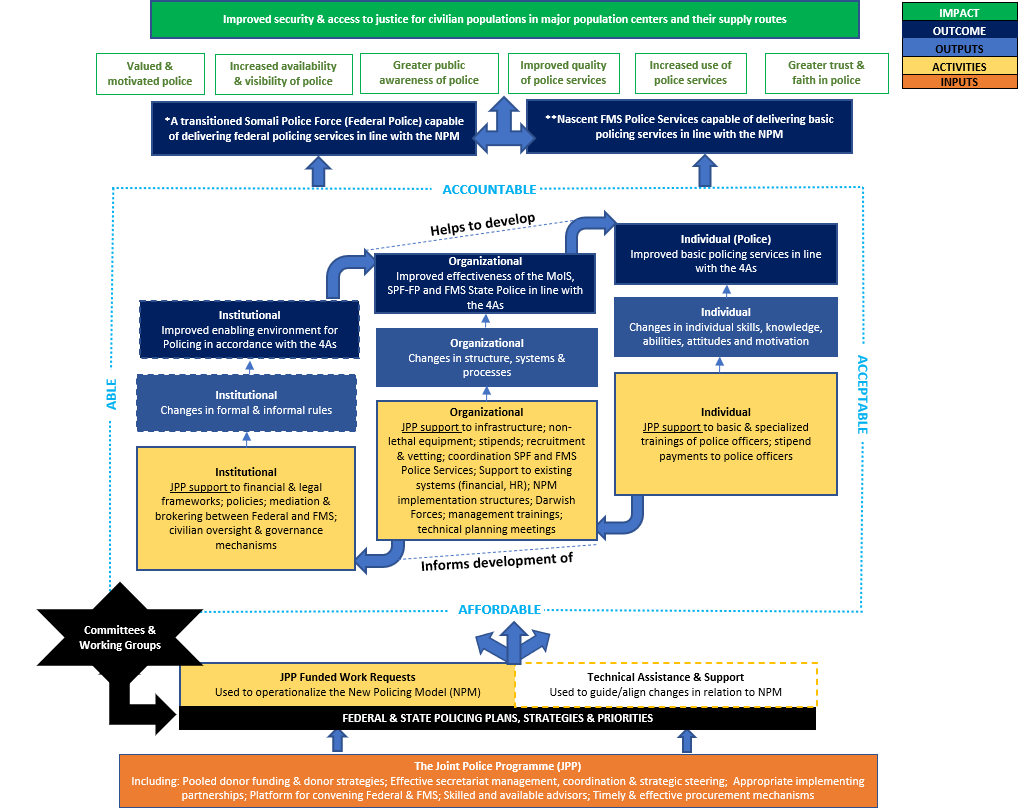 Strategic Activities of the SecretariatProgramme AdvisoryJPP continued to engage with Ministers, Director Generals and Police Commissioners, seeking to understand priority objectives and how these are informed through effective and representative public consultation and the role of the respective Technical Committee. In addition, the JPP engaged with implementing partners working in community engagement, training and conflict analysis in order to explore how we can make better use of the resources, experience and presence on the ground.The weekly JPP Coordination Group meeting sought to monitor progress of implementation against approved Work Requests as well as preparation of new submissions ahead of Executive Board meetings. The meeting is well represented by partner agencies and beneficiaries. The extended membership of the Somali Police Support Office regularly attend, providing opportunity to fulfil their role.Given the timeline of the Programme, it has been agreed to establish a strategic forum which will seek to work with federal and state policing services as well as partners to ensure timely and effective use of remaining resources. The first Strategic Planning meeting will be held in August. Monitoring and EvaluationThe JPP Mid-Term Review was completed in June 2021, culminating in a series of recommendations to strengthen the strategic direction of the JPP, the conceptual design and operational management. A series of consultations will be planned in Q2 in order to agree on recommendations and follow-up actions with a formal management response to the MTR recommendations planned at the end of August.JPP Secretariat developed a Rubric for the monitoring and evaluation of the JPP through the establishment of criteria and performance standards. The Rubric provides a framework to monitor outputs and outcomes in line with the reconstructed Theory of Change (ToC). The Rubric is in draft and shared with donors, advisors and FGS/FMS partners. A consultation process is planned in order to finalise the Rubric in Q3 of 2021, with anticipated data collection planned for Q4 of 2021.  Communications & Visibility The communications function has continued to develop and improve upon the platform Monday.com. Several tutorials have been provided to new members to increase the functionality of the information sharing function of the platform. Most notably UNDP has been fully integrated onto Monday.com and all UNDP activities were recategorized into sub activities to better capture programme outputs and quickly identify backlogs. Several communications products to increase the visibility of JPPs work on the NPM and Police Code of Conduct (CoC) are currently in development. The communications function is working in collaboration with UK-based DHA Communications who have in-house graphic designers. Products will be made available in English and Somali and will include a short animated video on the CoC. The communications function increased media monitoring activities and undertook targeted outreach to UNOPS project teams to better capture programme outputs outside of Mogadishu. In this reporting quarter,  more frequent posting on social media accounts led to increased followers and engagement and a higher number of social media mentions by Somalia media outlets and our Somali government stakeholders. Major Risks / Mitigation StrategiesTable 1: Q2 Major Risks and Mitigation Strategies Lessons Learned & Good PracticeInfrastructureEngagement of beneficiaries from the beginning to the completion of the infra projects is crucial for successful handover of a completed project.Close cooperation with representatives of authorities of FGS and Federal Member States to manage their expectations.For successful procurement processes, the procurement office to work with the FGS and the FMS’s focal points and explain the UNOPS procurement rules and regulations. The costs for the key project personnel and operation project costs should be budgeted for the entire project duration and not in % of work request implementation.To avoid delays on the project implementation and the increase of the project implementation costs, beneficiaries (FGS MOIS and the FMS MOIS’s) should ensure that the allocated sites for construction and the project scope are not changed after the completion of the site assessment and the detailed design.StipendsThe process of renewing the LTA for money transfer services started early and a new money transfer bank was awarded a contract in a timely manner. This ensured no breakdown in the continuity of stipend payments from the previous to the new service provider.Value for Money UNDP – Capacity building, training & community engagement activitiesRelevance: All capacity building/training/community engagement activities remain extremely relevant for improving the capabilities and professionalism of police services in Somalia, and for developing greater engagement and trust between the police and the local communities which they serve. The relevance of CWR002:2020: Election Security Trainings changed somewhat due to the political impasse over delayed elections. Although police capacity building in the provision of security in a specific electoral context is still highly relevant for the near future, the WR activities were postponed due to the high political tensions over the election issues, and as such was less relevant in Q2. Effectiveness: The workshops conducted for PUN005:2019 and HIR001:2020 achieved their respective intended results. For PUN005:2019, significant progress was made in developing, reviewing and approving the basic recruit training guidelines, which will support effective training in the near future. For HIR001:2020, the community policing workshops were successful in engaging the local community and allowed the establishment of community policing committees to continue to build trust and communication between the police and the community.Efficiency: Use of resources to maximise results was achieved through proper planning, incl. extensive consultations with partners, regular monitoring of activities, adjusting activities if necessary.Economy: Procurement done under UNDP supported activities is mostly around procuring venues for workshops and travel. For this, UNDP works closely with partners to ensure that procurement processes are followed correctly. UNDP also provides financial and operational management training to its partners. UNDP does not process payments without receiving documentation that proper procurement processes were undertaken by the partners. UNOPS – Infrastructure activities Relevance: The purpose of the completed infrastructure activities during Q2 2020, Construction of the PTF in Baidoa, (SWS003:2018) and Refurbishment of the SPF Mechanical Workshop, (SPF-001-2020-02) remain relevant. Effectiveness: This is for M& E to evaluate if the activities have achieved their intended resultsEfficiency: The  implementation of the JPP infra activities, completed during this reporting period was managed with the minimum number of the personnel on board. International Senior Infrastructure PM supported by local PSO and a local  project engineer was assigned to each construction site to monitor the progress, quality of the works and Health Safety and Social and Environmental aspects throughout the implementation period. Both activities are completed within the approved budget. Economy: All procurement processes for both activities were open to all interested competent companies/suppliers. UNOPS offers fair and equal opportunities for all interested companies/suppliers, which met bid criteria. The bid evaluation panels consisted of internal and external members. A representative of MOIS of the Federal Government was assigned by the FGS as a member of the evaluation panel in both procurement cases, and a representative of SWS MOIS was assigned in the observers’ role. All bids were evaluated against the Eligibility, Qualification and Technical criteria set in the bid. The contract was awarded to the lowest and most technically compliant bidder.  UNOPS – NLSRelevance: The Work request relevance stayed the same and will still support the outcomes as expected in the relevant Development Plans of the FGS and FMS’s.Effectiveness: Results achieved by UNOPS as anticipated in the approved work requests.Efficiency: The NLS team does not measure the utilization of the provided NLS, only ensure the efficiency of the procurement and delivery process in support of the Development Plans.Economy: UNOPS Procurement Rules and Regulations are strictly implemented on a fully transparent and competitive process to ensure value for money.Programme Status – FGS / BanadirFGS/Banadir - Key achievements During the quarter, the following achievements were registered for the FGS/Banadir. These are achievements within approved JPP work-requests, specifically at the activity level. These achievements contribute towards broader outputs, which in turn contribute to broader outcomes within JPP’s overarching Theory of Change (ToC). FGS/Banadir - Delivery challenges and issues  InfrastructureSPF001:2021 (Activity 1) - Armo Police Training Academy (Refurb). JPP EB has not given go ahead with the project implementation. Mitigation Actions: JPP Secretariat to seek clarification from JPP EB for the way forwardSPF-008-2020 (Activity 1) - Construction of CID facilities. JPP EB has not yet given go ahead with the project implementation. The estimated duration for the completion is about 18 months, including: design, design review and the procurement in addition to 12 months for physical construction. If commencement of implementation is further delayed, the project may not be completed by the end of the programme, December 2022. Mitigation Action: JPP Secretariat to seek clarification from JPP EB for the way forward. UNDPSPF004: 2019 (Activity 4b) - Leadership training for 200 Police officers from SPF based in Banadir and at FMS. This training is restricted to Second Lieutenant to Lieutenant Colonel in tactical and operational leadership and command roles. The insecurity in Mogadishu resulting from the electoral issue caused delays in the implementation of leadership training. The SPF commissioner prioritised infrastructure and transportation rather than the proposed training. However, following several meetings between UNDP and MoIS, an implementation plan for the activity was agreed. Mitigation Action: The MoIS appointed a focal person to support the implementation of leadership and management training at SPF. The SPF Commissioner directed the head of training and planning at SPF to coordinate this work with the MoIS FGS.SPF004: 2019 (Activity 4c) - Agreement in principle only for detailed feasibility studies to establish a Police Leadership & Management Training Centre at the General Kahiye Police Academy as a centre of excellence for all future leadership development training within the FGS and FMS police. The insecurity in Mogadishu resulting from the electoral issue caused delays in the implementation of leadership training. The SPF commissioner prioritised infrastructure and transportation rather than the proposed training. However, following several meetings between UNDP and MoIS, an implementation plan for the activity was agreed. Mitigation Action: The MoIS appointed a focal person to support the implementation of leadership and management training at SPF.  The SPF Commissioner directed the head of training and planning at SPF to coordinate this work with the MoIS FGS.CWR002:2020 – Election Security Training. Implementation plan was prepared and agreed but activity was paused due to the political difficulties related to the delay of elections. Mitigation Action: The TEST was nominated by the Office of the Prime Minister. Old election security secretariate work was taken over and UN police commissioner has advised to wait until approval is received from the TEST.NLSSPF002:2020 (Activity 3) - Repairing the existing digital communications equipment. This work request does not include maintenance costs nor the costs of transporting the equipment to the new NTAC. No further movement due to the high cost of the procurement and installation. Matter has been referred to the SPF for clarity with no resolve to date. Mitigation Action: Further communications with SPF to obtain their direction on the way forward.FGS/Banadir - Prioritised actions for the next quarterInfrastructureSPF001:2021 (Activity 1) - Armo Police Training Academy (Refurb). Begin the project implementation – if JPP EB lifts moratorium on Federal WR's.SPF-008-2020 (Activity 1) - Construction of CID facilities. Begin the project implementation,  if JPP EB lifts moratorium on Federal WR's.UNDPSPF004: 2019 (Activity 4b) - Leadership training for 200 Police officers from SPF based in Banadir and at FMS. Begin implementation of activitySPF004: 2019 (Activity 4c) -Police Leadership & Management Training Centre at the General Kahiye Police Academy as a centre of excellence for all future leadership development training within the FGS and FMS police. Begin implementation of activityCWR002:2020 – Election Security Training. Begin implementation of activityNLSSPF002:2020 (Activity 3) - Repairing the existing digital communications equipment. Further communications with the SPF.SPF001:2019 (Activity 2a) - SPF Workshop equipment & maintenance contract. UNOPS is following up with the supplier to ship the SPF workshop equipment. UNOPS will arrange a meeting with SPF to discuss the details of the maintenance required so that a TOR could be developed.SPF001: 2019 - SPF workshop recovery truck. UNOPS is busy with developing the specifications for the recovery truck without ad-blue requirement. Once finalised, UNOPS will initiate the procurement process.CWR001: 2020 (Activity 2) - LAN installation in Kismayo for asset management. The site is not ready for LAN installation. UNOPS is waiting for confirmation from the D. G.FGS/Banadir - Budget summaryTable 2: Q2 FGS/Banadir Budget Summary  Programme Status – GalmudugGalmudug - Key achievements During the quarter, the following achievements were registered in Galmudug. These are achievements within approved JPP work-requests, specifically at the activity level. These achievements contribute towards broader outputs, which in turn contribute to broader outcomes within JPP’s overarching Theory of Change (ToC). Galmudug - Delivery challenges and issues  InfrastructureGAL001/2018 (Activity 6) - Construction of two police stations, Hobyo and Addado. Change of the construction site by the Addado district and supported by the Galmudug MOIS for construction of the PS in Addado, after the contract was awarded to the winning bidder. The change of construction site triggers amending of the design, conducting a new design review process and issuing a variation to the original contract.  Mitigation Actions: Prepare design brief for amending the design, to fit onto new allocated site for construction of PS in Addado, and agree with TSU for time and the cost for amending the design.UNDPGAL001:2018 (Activity1a-1f) – Community consultation workshops. Several discussions between UNDP, JPP Secretariat and donors on details of the WR. Discussion concluded and WR fully approved.GAL001:2018 (Activity3b-3d) – Training of 700 officers. Several discussions between UNDP, JPP Secretariat and donors on details of the WR. Discussion concluded and WR fully approved.Galmudug - Prioritised actions for the next quarterInfrastructureGAL001/2018 (Activity 6) - Construction of two police stations, Hobyo and Addado. Conduct site assessment of the new allocated site. Amend the original design to fit onto new allocated construction site. Issue a variation to the contractor to include requirements for the new allocated siteStipendsGAK001:2018 (Activity 1a) - Stipend Payments to Joint Police Patrol Unit (JPPU). Also included under Puntland. Physical biometric verifications and establishing the status of all officers not verified (approx. six officers)UNDPGAL001:2018 (Activity1a-1f) – Community consultation workshops. Community Consultations meeting for 200 individuals from all districts in Galmudug.GAL001:2018 (Activity3b-3d) – Training of 700 officers.	Conduct medical screening of 700 Police OfficersNLSGAL001:2018 (Activity 4) - Galmudug Uniform. Discussions have been held with the FMS on delivery of the uniform. UNOPS is awaiting FMS’s response on the quantities required with timeline, sizes, storage etc to initiate procurement in Q3Galmudug - Budget summaryTable 3: Q2 Galmudug Budget Summary  Programme Status – HirshabelleHirshabelle - Key achievements During the quarter, the following achievements were registered in HirShabelle. These are achievements within approved JPP work-requests, specifically at the activity level. These achievements contribute towards broader outputs, which in turn contribute to broader outcomes within JPP’s overarching Theory of Change (ToC). Hirshabelle - Delivery challenges and issues  Infrastructure HIR004:2019, Activity 1 - Jowhar Police Training Facility upgrade. The project scope is partially completed. The remaining not completed project scope from phase one is combined with the scope of the second phase and a consolidated design package was completed. The JPP EB has not approved the amended WR for the consolidated design package. Mitigation Actions: JPP Secretariat to seek clarification from JPP EB for the way forward, to cancel the WR or to approve the amended WR.HIR004:2019, Activity 1- Upgrading the Jowhar Police Training Facility to ensure a sustainable training facility that can be used in the future. Funding sources come from two sources (EU Bilateral Project & JPP). Contract could not be awarded due to the EU Bilateral Project not being able to confirm approval of the funds, therefore the WR was amended, requesting additional funds for the project implementation, and it was presented to the JPP EB for review and approval. JPP EB has not approved the amended WR. Mitigation Actions: JPP Secretariat to seek clarification from JPP EB for the way forward, to cancel the WR or to approve the amended WR.HIR002: 2019, Activity 2- Construction of Police Station in Bulle Burte - Security situation and lack of construction materials suppliers in the Bulle Burte region do not allow progress of the works to move as per the work plan. Mitigation Action: Update the execution work plan and extend duration for the project completion.UNDPHIR001:2020, Activity 2a - Four forums for Community Police Dialogue and Cooperation . Request from Hirshabelle MOS to reduce forums from four to three. Mitigation Action: Increased number of participants at each forum from 30 to 40, to still reach the same total number of participants (120)NLSHIR004:2019, Activity 4 - Communication equipment, sets one VHF Radio and, Walk talk (200 pcs) for Hirshabelle State Police. Discussions were held with the FGS Police, Col Kaafi, and no resolve could be reached on proceeding with the procurement as the items to be procured needs to be supported by an elaborate radio communications network at different locations at a huge cost. The FGS needs to provide further guidance on their perceived outcomes for this work request. Mitigation Action: FGS to decide on the way forward, whether an additional work request will be submitted to support the requested hand radios.HIR001:2020, Activity 1 - Establish main police HQ branches: Human Resource Management; Discipline, Administration; Finance; Training; Transport; Communication; Estate & Projects; and Medical. Delays were experienced in the procurement of the ICT items due to challenges in the technical specifications as provided by AMISOM. Further delays on delivery were experienced for Jowhar due to flooding in the area.	Technical specifications for the procurement were amended to fit local circumstances. Mitigation Action: Direct communications with the FGS Police to resolve delivery challenges.Hirshabelle - Prioritised actions for the next quarterInfrastructureHIR004:2019 (Activity 1): Jowhar Police Training Facility (Upgrade) - Proceed with contract award, if JPP EB approves amended WR.HIR002:2019 (Activity 1): Upgrading the Jowhar Police Training Facility for the commencement of the second batch of two hundred (200) police recruits training and to ensure a sustainable training facility that can be used in the future - Proceed with contract award, if JPP EB approves amended WR.HIR002: 2019 (Activity 2): Construction of Police Station in Bulle Burte - Continue with construction works, complete and handover the completed project to the beneficiary.StipendsHIR002:2018 (Activity 2):  Stipend Payments - Physical biometric verifications and establishing the status of all officers not verified in June (approx. 431 officers deployed to Jowhar).UNDPHIR001:2020 (Activity 2a): 4 forums for Community Police Dialogue and Cooperation	- There is one remaining workshop to be conducted in Hirshabelle, planned for Ferfer in Q3.NLSHIR004:2019 (Activity 4): Communication equipment, sets one VHF Radio and, Walk talk (200 pcs) for Hirshabelle State Police -  Further discussions with the FGS.HIR001:2020 (Activity 1) - Establish main police HQ branches: Human Resource Management; Discipline, Administration; Finance; Training; Transport; Communication; Estate & Projects; and Medical - Focus on delivery of the ICT equipment to Jowhar.Hirshabelle - Budget summaryTable 4: Q2 Hirshabelle Budget Summary  Programme Status – JubalandJubaland - Key achievements During the quarter, the following achievements were registered in Jubaland. These are achievements within approved JPP work-requests, specifically at the activity level. These achievements contribute towards broader outputs, which in turn contribute to broader outcomes within JPP’s overarching Theory of Change (ToC). Jubaland - Delivery challenges and issues  InfrastructureJUB005:2018 (Activity 6) - Kismayo Central PS & Gedo (Luuq) PS Construction. Due to insufficient funds to complete construction of  Kismayo Central PS & Gedo (Luuq) PS, WR was amended and the approved amended WR includes only construction of PS in Luuq. However, due to political issues in the Gedo region, construction of the PS in Luuq did not start. Now Jubaland MOIS DG has requested that remaining unspent approved funds to be re-directed for construction of PS in Afmadow. Mitigation Action: Infra JPP PM and the secretariat to discuss with Jubaland MOIS and clarify the way forward.StipendsJUB005:2018 (Activity 2)  - Harmonized monthly stipend payments of 80 USD after the FMS paid salaries of 50 USD. Salary payments (by Jubaland) are not always up to date which delays the stipend payments. This delay can range from one to two months, usually caused by the availability of funds. Mitigation Action: Regular communications with the FMS.Jubaland - Prioritised actions for the next quarterInfrastructureJUB005:2018 (Activity 6) - Kismayo Central PS & Gedo (Luuq) PS (Construction)	- Conduct site assessment of the allocated site in Afmadow, identify requirements, prepare concept design and the costing and amend the WR.StipendsJUB005:2018 (Activity 2) - Harmonized monthly stipend payments of 80 USD after the FMS paid salaries of 50 USD. - On a monthly basis communicate with the FMS ensuring salary payments are taking place on time.JUB005:2018 (Activity 3) - Harmonized monthly stipend payments of 80 USD after the FMS paid salaries of 50 USD. Verification of Batch 1,2,3 officers (approx. 513)Jubaland - Budget summaryTable 5: Q2 Jubaland Budget Summary  Programme Status – PuntlandPuntland - Key achievements During the quarter, the following achievements were registered in Puntland. These are achievements within approved JPP work-requests, specifically, at the activity level. These achievements contribute towards broader outputs, which in turn contribute to broader outcomes within JPP’s overarching Theory of Change (ToC).Puntland - Delivery challenges and issues  InfrastructurePUN005:2019 (Activity 1) - Construction of four (4) new police stations and renovation of one (1) old police stations - Puntland MOIS submitted land ownership documents for the allocated sites with delay. The Puntland MOIS requested additional evaluation criteria to be added to the tender, some of the proposed criteria were not in conjunction with the UNOPS procurement manual. The Puntland MOIS did not want refurbishment of the existing PC’s on Galkayo, instead they requested construction of new PS be built, amended WR is approved with the caveat that the secretariat to look for another implementing partner, outside of UNOPS. Mitigation Actions: All issues related to the construction of 4 PS’s have been addressed. JPP secretariat to look for implementing partner for construction of central Police Station in Galkayo, or to seek JPP EB approval for UNOPS to implement the construction of Galkayo Central PSUNDPPUN005:2019 (Activity 2b) - Provide support to PL Police HQ to develop the PLP recruitment policy or criteria for selection. Weak collaboration between the ministry of security and DDR and Police Headquarter. A Joint Planning and Implementation Team representing both MoS&DDR and Police was established and now they are working together. Mitigation Actions: Conduct bi-monthly coordination, planning and implementation meetings by Joint Planning and Implementation Team.PUN005:2019 (Activity 2c) - Train 100 cadet officers for 3 months at Armo Academy. Training modules for cadets and senior officers have not yet been developed. Mitigation Actions: The police team will coordinate with the PPDB to develop the cadet and senior officers training modules in Q3.PUN005:2019 (Activity 2d) - Train 200 Police Station and Deputy Commanders for 2 months at Armo Academy. Training modules for Police Commanders and Deputies are available, but are outdated and need reviewing. Mitigation Action: Communicate with PPDB to get updated training modules for police station commanders and deputies.NLSPUN-009-2018 (Activity 1) - Assist with Biometric registration all Puntland police officers and provide support the Puntland Police Force to issue all officers with an identification card. This include the hardware, software and training of Puntland police officers to perform these functions.  An ID card printer was procured but could not be delivered and installed due to UNOPS staff that were moved out of Somalia due to COVID19. No installation could take place due to the confidential nature of the activity and the associated security risk involved. Mitigation Action: The ID card printer will be delivered to Puntland and installed as shipment delays due to COVID have been resolved.Puntland - Prioritised actions for the next quarterInfrastructurePUN005:2019 (Activity 1) - Construction of four (4) new police stations and renovation of one (1) old police stations. Award contracts for construction of 4 PS’s. Monitor construction process for construction of 4 PS’s.StipendsGAK001:2018 (Activity 1a) Stipend Payments to Joint Police Patrol Unit (JPPU) Note: Also included under Puntland.	Physical biometric verifications and establishing the status of all officers not verified (approx. 6 officers)UNDPPUN005:2019 (Activity 2b) - Provide support to PL Police HQ to develop the PLP recruitment policy or criteria for selection. Workshop on Puntland Police Recruitment Guidelines planned for 5-8 July. Submit recruitment policy to  the minister of security and DRR and Police Commissioner for their endorsement.PUN005:2019 (Activity 2c) - Train 100 cadet officers for 3 months at Armo Academy. Assess premises, learning facilities and other necessary equipment in Armo Police Academy before starting deployment and training of 100 cadet police officers.PUN005:2019 (Activity 2d) - Train 200 Police Station and Deputy Commanders for 2 months at Armo Academy. Timeline for this activity dependent on  findings from Armo assessment.PUN005:2019 (Activity 3a,b,c) - Begin implementationPUN005:2019 (Activity 4a,b,c,d,e) –  Begin implementationNLSPUN-009-2018 (Activity 1) - Assist with Biometric registration all Puntland police officers and provide support the Puntland Police Force to issue all officers with an identification card. This includes the hardware, software, and training of Puntland police officers to perform these functions. The ID card printer will be delivered to Puntland and installed.PUN009:2018 (Activity 1) - Provision of Internet for asset management. UNOPS will process the procurement for the internet again as the previous procurement process result was not cost effective.Puntland - Budget summaryTable 6: Q2 Puntland Budget Summary  The Burn rate for  Non-Lethal support is over 100% due to expenses incurred between Jan- Sept 2018 when the initial work request was approved, Under the DFID funding there are expenses incurred without prior approved work request.Programme Status – South West StateSouth West State - Key achievements During the quarter, the following achievements were registered in South West State. These are achievements within approved JPP work-requests, specifically, at the activity level. These achievements contribute towards broader outputs, which in turn contribute to broader outcomes within JPP’s overarching Theory of Change (ToC). South West State - Delivery challenges and issues  NLSSWS001:2019 (Activity 1b) - Recruits will be issued with 2 sets of uniform. Training costs include catering, training material, and toiletries. Uniforms can only be procured and delivered after the completion of the Basic Police recruit Training. There is a delay in JPP EB approval for any further training until the Somali Government can provide assurances that newly trained officers will be issued with firearms and deployed. Discussions on the delivery, sizes, timelines, storage and responsibility after delivery were held with the FMS, with no resolve to date. Mitigation Action: Further discussions on the matter with the FMS to get their resolve of challenges posed.South West State - Prioritised actions for the next quarterStipendsSWS003:2018 (Activity 2) – Stipend Payments; SWS001:2019 (Activity 2) – Stipend Payments to Lower Shabelle recruits. Physical biometric verifications and establishing the status of all officers not verified in June (approx. 162 officers deployed to Barawe)NLSSWS001:2019 (Activity 1b) - Recruits will be issued with 2 sets of uniform. Training costs include catering, training material, and toiletries. Further discussions on the matter with the FMS to get their resolve of challenges posed.South West State - Budget summaryTable 7: Q2 South West State Budget Summary  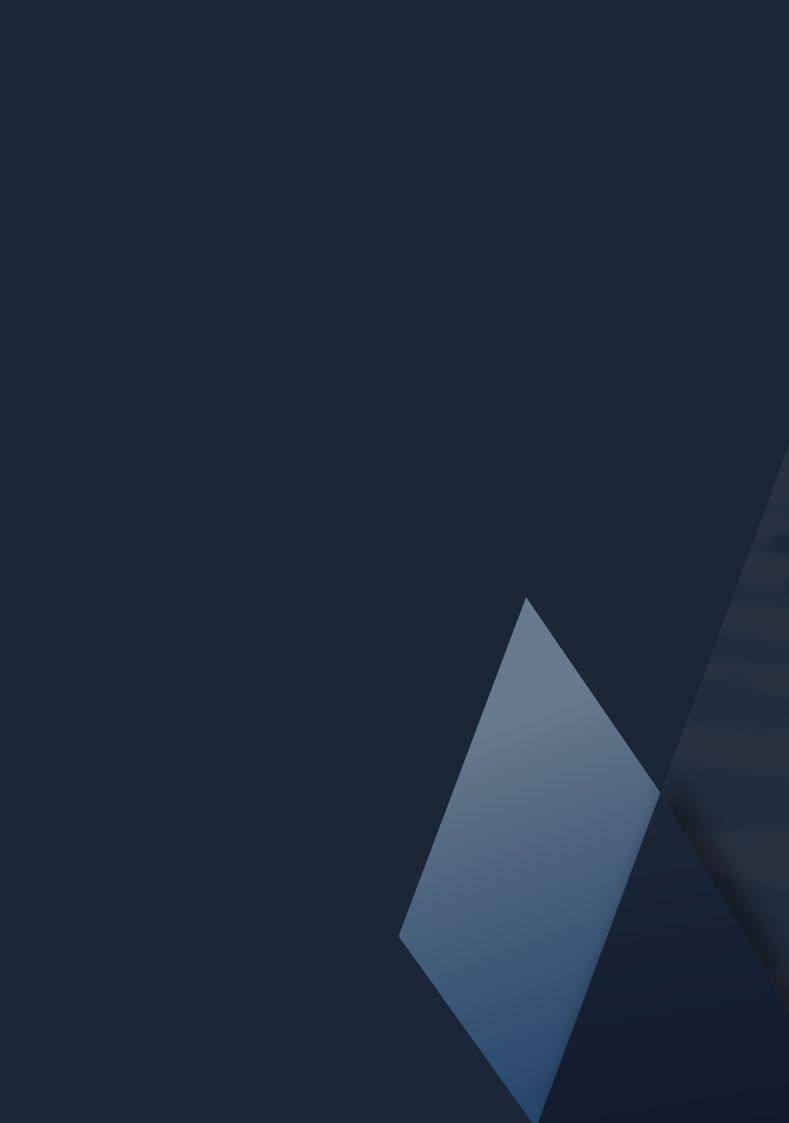 Name of Lead Organization UNOPS UNOPS UNOPSProgramme TitleJoint Police Programme (JPP)Joint Police Programme (JPP)Joint Police Programme (JPP)Programme Budget ($US)USD 56,233,339 USD 56,233,339 USD 56,233,339 Key partner organization(s) UNDP, AMISOM, UNSOM/UNPOL UNDP, AMISOM, UNSOM/UNPOL UNDP, AMISOM, UNSOM/UNPOLTargeted locations Banadir, Jubaland, South West State, HirShabelle, Galmudug, Puntland  Banadir, Jubaland, South West State, HirShabelle, Galmudug, Puntland  Banadir, Jubaland, South West State, HirShabelle, Galmudug, Puntland Key OutputsOutput 1: Procurement of non-lethal support equipment to Federal and State police forcesOutput 2: Provision of infrastructure support through rehabilitation and construction of police facilitiesOutput 3: Provision of financial support to State and Federal  Police forcesOutput 4: Provision of training [basic and specialized] , assisting and advisingOutput 5: Provision of support to legal framework and police development for Somali Police ServicesOutput 6: Support to effective oversight and governance of policingOutput 7: Institutional coordination addresses police development and reform in SomaliaOutput 8: Support to Federal and State Daraawish branches aligned with NPM and the Transition PlanOutput 1: Procurement of non-lethal support equipment to Federal and State police forcesOutput 2: Provision of infrastructure support through rehabilitation and construction of police facilitiesOutput 3: Provision of financial support to State and Federal  Police forcesOutput 4: Provision of training [basic and specialized] , assisting and advisingOutput 5: Provision of support to legal framework and police development for Somali Police ServicesOutput 6: Support to effective oversight and governance of policingOutput 7: Institutional coordination addresses police development and reform in SomaliaOutput 8: Support to Federal and State Daraawish branches aligned with NPM and the Transition PlanOutput 1: Procurement of non-lethal support equipment to Federal and State police forcesOutput 2: Provision of infrastructure support through rehabilitation and construction of police facilitiesOutput 3: Provision of financial support to State and Federal  Police forcesOutput 4: Provision of training [basic and specialized] , assisting and advisingOutput 5: Provision of support to legal framework and police development for Somali Police ServicesOutput 6: Support to effective oversight and governance of policingOutput 7: Institutional coordination addresses police development and reform in SomaliaOutput 8: Support to Federal and State Daraawish branches aligned with NPM and the Transition PlanProject start & end datesStart: 11th June 2018Start: 11th June 2018End:  31st December 2022Reporting periodFrom:  1st April, 2021From:  1st April, 2021To:  30th June, 2021Project Year / QuarterYear 3   / Quarter 2Year 3   / Quarter 2Year 3   / Quarter 2Date report produced6th January, 20226th January, 20226th January, 2022Name/position of primary person who compiled this reportName:Kailash BalendranName:Kailash BalendranPosition:Monitoring & Evaluation (M&E) Specialist Name/position of primary person who approved this reportName:Eleanor LenawarunguName:Eleanor LenawarunguPosition:Head of JPPName/position of contact point for correspondence relating to this reportName: Kailash BalendranName: Kailash BalendranPosition: M&E SpecialistName/position of contact point for correspondence relating to this reportEmail: kailashb@unops.orgkailashb@unops.orgRisk ImpactResponseInfrastructureInfrastructureInfrastructureSecurity situation in Somalia and Federal Member States of Somalia restricts movement of JPP infra team and contractors.HighProject team to monitor security situation and  work closely with FSA, UNDSS, CTG securityCOVID19 impacts movement of the project team may get restricted, and the implementation of the JPP infrastructure projects and site assessment may get delayed.Medium to HighJPP infra team will monitor closely COVID 19 situation in Somalia, update work project plans and request the extension of time for the project implementation, if such need arises. On hold projects by JPP EB and DNP Period. These on hold projects may have no, or shorter DNP after substantial completion, as the JPP end date is 31 Dec 2022, and the delay will have financial implications for personnel and operation. HighInform JPP secretariat and seek their support to start implementation of the on hold projects.Intent of the Somali authorities to extend their influence in the procurement processes causing delay in project implementation Medium to HighUNOPS procurement and  JPP team to work with Somali counterparts and explain the rules and regulations of the UNOPS procurement processesStipendsStipendsStipendsThe inability of third party service provider Bank to perform the bank transfers due to further COVID-19.Medium to HighContinuous communication with the money transfer bank and also tracking the performance of the bank.Breakdown in banking system due to COVID19 impact.Medium to HighContinued monitoring of the performance of the money transfer bank and discussions on contingency planning, i.e. telephone banking.UNDPUNDPUNDPOngoing instability and insecurityHighThe safety of staff, local partners and training participants is paramount, and activities will only take place with security procedures in place.Political impasse and conflict resulting from delayed FGS electionsHighContinuing coordination with national partners at FGS and FMS level to ensure that activities are still prioritised and implementation proceeds with minimal impact.Delays to some related activities (eg. Election security training) inevitable, but will proceed once political tensions around elections ease.Continuing spread of COVID-19 wave in Somalia delays key activities, particularly trainingsHighThe feasibility and safety of in-person activities is continually assessed in light of the COVID-19 situation. strict adherence to COVID-19 safety guidelines will be followed for all meetings and trainings.Monitoring of partner activities is not possible due to COVID-19MediumMonitoring of virtual trainings/workshops will be possible remotely. When in-person activities resume, UNDP JPP national staff members will attend partner activities for monitoring purposes, if it is assessed that this will not pose a threat to the health and safety of the participants.ToC Organizational Level: OUTPUT: Changes in structure, systems, & processes  OUTCOME: Improved effectiveness of the MoIS, SPF-FP and FMS State Police in line with the 4AsEnhanced SPF mechanical facilities SPF002: 2020 (Activity 2b) - The renovation of the SPF Mechanical Workshop (MWSH) has been completed and the renovated facility has been handed over to MWSH police commander on 12 June 2021.The renovation will ensure proper mechanical facilities which will reduce the need to procure new vehicles and dispose of vehicles beyond the repairing stage, supporting the SPF to have an increase of vehicles in the pool ready to use.Vehicle Check Points (VCPs) to support the Mogadishu Security Plan SPF001: 2019 (Activity 2) - Final inspection, after 12 months of Defect Notification Period (DNP), of 5 out 6 VCPs has been completed, completion certificates issued to the contractors. The VCPs will improve security to Mogadishu by increasing security along the main entry points.ICT equipment to support implementation of the Asset Management Policy: CWR001:2020 (Activity 2) The ICT Equipment* except servers and printers have been delivered to all locations except Jowhar.  The SPF and the five FMS Police Services, are committed to strengthening their respective asset management systems to ensure accountability within their policing institutions, to their line-ministries and to the people of Somalia. In January 2020, the Somalia Technical Working Group (STWG) endorsed the asset management policy identifying a basic equipment list to implement the asset policy. As such, this IT equipment will serve to support the implementation of the asset management policy with emphasis on the asset register.*The following IT equipment was provided to the SPF, five FMS Police Services and AMISOM; Antivirus/firewall (8), Storage devices (8), Inscribers (8), Pattress box (40), Keystone Jack (80), CAT 6 cables (8), RJ45 Ends (8), Patch Panel (8), Face Plate (40), Wireless Routers (8), Switches (8), System Rack (8), Uninterruptible Power Supply (8), Printer (8), Cartridge/Toner (8), Laptop Computer (1).Budget Summary by LocationBudget Summary by LocationBudget Summary by LocationBudget Summary by LocationBudget Summary by LocationOutputTotal Approved WR BudgetTotal disbursed + CommittedBudget balance against approved WRsBurn rate against Approved WRsInfrastructure4,324,1641,247,0663,077,09829%Non-Lethal2,626,0971,499,7871,126,31057%StipendsUNDP1,031,971708,455323,51669%Totals7,982,2323,455,3084,526,92443%ToC Individual Level: OUTPUT: Changes in individual skills, knowledge, abilities, attitudes and motivation  OUTCOME: Improved basic policing services in line with the 4AsContinued stipend payments to ensure basic compensation of police officers (GAK001:2018, Activity 1a): On average 164 *(F = 9) police officers from Batches 1,2 received USD$100 for each of the three months in Q2, 2021. This amounted to USD$49,200 in stipend payments. Note: Also included under PuntlandBudget Summary by LocationBudget Summary by LocationBudget Summary by LocationBudget Summary by LocationBudget Summary by LocationOutputTotal Approved WR BudgetTotal disbursed + CommittedBudget balance against approved WRsBurn rate against Approved WRsInfrastructure682,819662,22820,59197%Non-Lethal1,497,593526,683970,91035%Stipends476,865438,89537,97092%UNDP1,409,1031,260,025149,07889%Totals4,066,3802,887,8311,178,54971%ToC Institutional Level: OUTPUT: Changes in formal & informal rules  OUTCOME: improved enabling environment for policing in accordance with the 4AsCommunity policing engagements to increase trust & confidence (HIR001:2020, Activity 2a): During the quarter two community policing engagement workshops were conducted, one in Jowhar and one in Beledwayne. Each workshop had 40 participants selected from different communities and focused on key elements of community policing. This included establishment of community policing committees which will work to increase trust and confidence between the police and community. The workshops enabled the participants to decide key functions and governance structures for the community policing committees. Action plans were also developed to guide the commencement of the committees’ work to act as community policing focal points and to foster ongoing communication between the police and the community.ToC Organizational Level: OUTPUT: Changes in structure, systems, & processes  OUTCOME: Improved effectiveness of the MoIS, SPF-FP and FMS State Police in line with the 4AsICT equipment to support establishment & functioning of key departments (HIR001:2020, Activity 1): Various IT equipment, from desktop and laptop computers to wireless routers have been delivered to Beletwayn for 7 departments. This IT equipment will enable Hirshabelle State to establish main police HQ branches including Human Resource Management, Discipline, Administration, Finance, Training, Transport, Communication, Estate & Projects and Medical. The IT equipment will help establish proper functioning administrative and operational police structure across the State and ultimately support improvement of policing services.ToC Individual Level: OUTPUT: Changes in individual skills, knowledge, abilities, attitudes and motivation  OUTCOME: Improved basic policing services in line with the 4AsContinued stipend payments to ensure basic compensation of police officers (HIR002:2018, Activity 2): In April, 186 (F =21) police officers from Batch 2 received USD$100. From May the JPP started paying Batches 1&3 which were previously funded through the EU. An average of 553 (F = 38) police officers from Batch 1&3 received $USD100. This amounted to USD$129,200 in stipend payments over the quarter.Budget Summary by LocationBudget Summary by LocationBudget Summary by LocationBudget Summary by LocationBudget Summary by LocationOutputTotal Approved WR BudgetTotal disbursed + CommittedBudget balance against approved WRsBurn rate against Approved WRsInfrastructure1,116,480555,831560,64950%Non-Lethal1,591,5511,676,413-84,862105%Stipends2,038,796683,5601,355,23634%UNDP279,672117,052162,62042%Totals5,026,4993,032,8561,993,64360%ToC Individual Level: OUTPUT: Changes in individual skills, knowledge, abilities, attitudes and motivation  OUTCOME: Improved basic policing services in line with the 4AsContinued stipend payments to ensure basic compensation of police officers (JUB005:2018, Activity 2): On average 513* (F = 49) police officers from Batches 1,2,3 received USD$80 for each of the three months in Q2, 2021. This amounted to USD$123,120 in stipend payments. Jubaland also made their 50% contribution to salary payments for April, May and June.Budget Summary by LocationBudget Summary by LocationBudget Summary by LocationBudget Summary by LocationBudget Summary by LocationOutputTotal Approved WR BudgetTotal disbursed + CommittedBudget balance against approved WRsBurn rate against Approved WRsInfrastructure1,178,835947,333231,50280%Non-Lethal1,666,563725,570940,99344%Stipends2,966,8581,818,7111,148,14761%UNDP144,93438,174106,76026%Totals5,957,1903,529,7882,427,40259%ToC Organizational Level: OUTPUT: Changes in structure, systems, & processes  OUTCOME: Improved effectiveness of the MoIS, SPF-FP and FMS State Police in line with the 4AsProcurement of 15 vehicles to increase and expand police presence in Puntland (PUN006: 2020 (Activity 1) - Two recovery trucks delivered during April 2021 and handed over to MoS Puntland. Additionally, the state received everything required for vehicles tracking system (VTS) to enable assets management. These are the final two (of the original 15) vehicles handed over to Puntland. These vehicles will replenish vehicles lost to operations against Al Shabaab, Daesh, criminal network and the normal process of vehicle decay. The vehicles will be deployed to police headquarters in Garowe, Galkaio, Gardo and Bossaso to reinforce and strengthen police safety and security services to the communities. ToC Individual Level: OUTPUT: Changes in individual skills, knowledge, abilities, attitudes and motivation  OUTCOME: Improved basic policing services in line with the 4AsContinued stipend payments to ensure basic compensation of police officers (GAK001:2018, Activity 1a): On average 164 *(F = 9) police officers from Batches 1,2 received USD$100 for each of the three months in Q2, 2021. This amounted to USD$49,200 in stipend payments. Note: Also included under PuntlandBuilding police capacity by ensuring effective training curriculum & guidelines (PUN005:2019, Activity 2a) - Workshop conducted from 21-24 June on the basic recruit training curriculum with 60 participants (F:20, M:40) from the Puntland police, relevant Government Ministries, Office of the Attorney General and Office of the Human Rights Commissioner. The curriculum was reviewed and evaluated for effectiveness and relevance, and recommendations were provided for the inclusion of additional modules on finance and IT skills. The new curriculum will replace the previous, outdated curriculum and will be used for the training of new police recruits in Puntland. Additional workshop conducted on 27-29 June 2021 to discuss and evaluate Puntland police recruitment guidelines, with participation of senior police officers and officials from the MOS&DDR to ensure the guidelines will enable the recruitment of appropriate recruits – based on criteria including a necessary level of education, physical fitness, lack of a criminal record and ensuring community representation. The recruitment guidelines were approved by the deputy minister of security and DDR and commissioner of police.Budget Summary by LocationBudget Summary by LocationBudget Summary by LocationBudget Summary by LocationBudget Summary by LocationOutputTotal Approved WR BudgetTotal disbursed + CommittedBudget balance against approved WRsBurn rate against Approved WRsInfrastructure1,266,8201,231,83534,98597%Non-Lethal835,566911,837-76,271109%Stipends476,856438,89537,96192%UNDP1,724,7441,575,666149,07891%Totals4,303,9864,158,233145,75397%ToC Organizational Level: OUTPUT: Changes in structure, systems, & processes  OUTCOME: Improved effectiveness of the MoIS, SPF-FP and FMS State Police in line with the 4AsUpgrading the temporary police training facility in Baidoa SWS003:2018 (Activity 5) - Construction of Police Training Facility (PTF) in Baidoa has been substantially completed and handed over to the SWS MOIS on 7th of June 2021.ToC Individual Level: OUTPUT: Changes in individual skills, knowledge, abilities, attitudes and motivation  OUTCOME: Improved basic policing services in line with the 4AsContinued stipend payments to ensure basic compensation of police officers (SWS003:2018, SWS001:2019): On average 749 (F = 61) police officers from Batches 1,2,3 and 4 received USD$100 for each of the three months in Q2, 2021. This amounted to USD$224,900 in stipend payments.Budget Summary by LocationBudget Summary by LocationBudget Summary by LocationBudget Summary by LocationBudget Summary by LocationOutputTotal Approved WR BudgetTotal disbursed + CommittedBudget balance against approved WRsBurn rate against Approved WRsInfrastructure620,000515,972104,02883%Non-Lethal1,953,1311,781,577171,55491%Stipends4,472,6073,279,6361,192,97173%UNDP144,93438,174106,76026%Totals7,190,6725,615,3591,575,31378%